Smlouva o zajištění školní akce dle rezervace ID 23947Outdoor Aliance s.r.o. (dále poskytovatel)Žďárský Potok 64, 795 01 Stará VesIČ: 28594207, DIČ: CZ28594207Společnost je zapsána v obchodním rejstříku vedeném u Krajského soudu v Ostravě v oddílu C, vložce 33545Zastoupena: Ing. Ludmilou Doležalovou, MBA, jednatelkou aZŠ a MŠ Praha 6, Na Dlouhém lánu 43Na Dlouhém lánu 43, Praha 6, 160 00KB Praha 6, č.ú. 19- 8490430287/0100IČO: 68407122		DIČ: CZ68407122Zastoupená: RNDr. Annou Jelínkovou ,I. Předmět smlouvyPředmětem smlouvy je zajištění školní akce v RS Slunečné údolí, v termínu 22. května 2017 - 26. května 2017.II. Práva a povinnosti poskytovateleZajištění ubytování vč.lůžkovin, zajištění stravy 5x denně ve složení: snídaně + přesnídávka(vydávaná u snídaně) + oběd + svačina + večeře, s výjimkou dne příjezdu a odjezdu, kdy strava bude upravena poskytovatelem dle doby zahájení a ukončení pobytu, dále zajištění pitného režimu po celý den.Zajištění programu dle specifikační karty.Poskytnutí první pomoci zdravotníkem. Zdravotník poskytne v případě potřeby první pomoc, ev. vydá léky, kromě léků, které jsou výhradně na předpis nebo léků velmi specifických, ošetří drobná poranění. V případě potřeby zajistí odvoz do nemocnice. Toto je dále upraveno v provozním řádu střediska.Poskytovatel není povinen zajistit uvolnění dalších ubytovacích prostor v případě příjezdu vyššího počtu osob, než je uvedeno ve specifikační kartě, pokud o této situaci odběratel v dostatečném předstihu neinformuje skrze informační systém STAN ( on-line karta) a není mu tato změna odsouhlasena a akceptována pověřeným pracovníkem systému.Ubytování v RS Slunečné údolí je zajištěno v pevné budově nebo v chatkách.Programový instruktor je oprávněn během realizace aktivit, zejména těch, které může absolvovat v jednu chvíli jen jeden jedinec a ostatní přihlíží, vybídnout pedagoga, v případě, že se pedagog programu nezúčastňuje, aby byl v danou dobu přítomen. Instruktor vždy před danou aktivitou poučí děti o bezpečnostních pravidlech. Instruktor je oprávněn kdykoliv vyloučit zcela z programu jedince pro nevhodné chování či nerespektování bezpečnostních pravidel.Poskytovatel má řádně uzavřené pojištění na pojištění odpovědnosti z činnosti, které se vztahuje na povinnost poskytovatele k náhradě újmy (na zdraví či majetku), která vznikla poškozenému v souvislosti s výkonem pojištěné činnosti, a poskytovatel zároveň porušil právní povinnost. Pokud poskytovatel právní povinnost neporušil, za vzniklé škody na majetku a zdraví neodpovídá. Tento výklad se řídí ustanovením Občanského zákoníku č. 89/2012 Sb., a kterým se uzavřená pojistná smlouva poskytovatele řídí. Pokud tak v průběhu programu dojde ke škodě na zdraví či majetku dětí a poskytovatel neporušil zákonné právní povinnosti, není poskytovatel za škodu na zdraví či majetku klientů odpovědný. A tuto škodu může poškozený požadovat po tom, kdo mu škodu způsobil, či uplatnit jako pojistnou událost u pojišťovny, u které má uzavřené úrazové pojištění.Doporučujeme tak rodičům dětí v případě že úrazové pojištění běžně dítě nemá, aby dětem na danou akci uzavřeli úrazové pojištění včetně připojištění rizikových sportů.Příklad:Dítě během programu v lese či na jiném místě běží, zakopne a podvrtne si kotník – poskytovatel není odpovědný.Dítě v rámci programu zraní jiné dítě – poskytovatel není odpovědný.Z dětského hřiště na jedné z překážek na středisku vyčnívá závitová tyč, dítě se při průlezu překážkou zraní. – poskytovatel za škodu odpovídá.Dítě skáče na trampolíně jištěné instruktorem, dítě se pokusí o salto a špatně dopadne a má zhmožděný krk – poskytovatel není odpovědný.Děti prolézají dětským hřištěm, před tím byli instruktorem poučeni o bezpečnosti, dítě špatně doskočí a poraní si nohu či jej omylem kopne jiné dítě – poskytovatel není odpovědný.III. Práva a povinnosti odběrateleUžívat ubytovací prostory řádným způsobem v souladu s jejich charakterem a dbát provozního řádu RS Slunečné údolí, který je nedílnou součástí smlouvy a je pro odběratele závazný. V případě škody zaviněné osobou z řady odběratele, si poskytovatel účtuje náhradu dle podmínek uvedených v provozním řádu RS Slunečné údolí.Odběratel nese plnou odpovědnost za všechny své účastníky po celou dobu pobytu v RS Slunečné údolí. Odběratel nese odpovědnost za vhodné chování a jednání žáků ve středisku, a to i v programu zajišťovaném programovými instruktory STAN. Odběratel bere na vědomí, že poskytovatel může vyloučit z programu žáky, kteří se chovají nevhodně či neuposlechnou bezpečnostních pokynů a pravidel programového instruktora.IV. Platební podmínkyCena se odvíjí od vybraného programu a od počtu dní (započítává se i každý započatý den bez zohlednění skutečného času příjezdu či odjezdu školy, který ovšem musí být ve vymezeném časovém rozmezí) a je stanovena částkou uvedenou ve specifikační kartě. Odběratel zaplatí poskytovateli cenu za osoby, které se skutečně fyzicky zúčastní. V případě překročení 10% limitu povolených nezúčastněných osob, viz organizační pokyny, zaplatí odběratel odpovídající stornopoplatky. Pokud se některá osoba zúčastní jen části pobytu, zaplatí za ni odběratel poměrnou část, a to i za započatý den pobytu. Platba školní akce může proběhnout buď v hotovosti v den příjezdu, nebo fakturou do sedmi dnů po skončení školní akce. Zvolený způsob vyberete ve Vaší online kartě.V. Stornovací podmínkyV případě zrušení školní akce má poskytovatel právo vyúčtovat stornopoplatek ve výši 10.000,-Kč. Tři měsíce před začátkem pobytu je povinen odběratel upřesnit počet žáků v online kartě. V případě že skutečný počet žáků, který se pobytu zúčastní, bude nižší o více jak 10% z počtu žáků upřesněného odběratelem tři měsíce před začátkem pobytu, má poskytovatel právo vyúčtovat za každého chybějícího žáka nad tuto 10% toleranci úbytku žáků, storno ve výši 30% z ceny pobytu za žáka. VI. Závěrečná ustanoveníTato smlouva nabývá platnosti dnem podpisu oběma smluvními stranami. Nedílnou součástí této smlouvy jsou její přílohy. Podepsanou smlouvu vrátí odběratel poskytovateli do 14 dnů od jejího přijetí na email odběratele. Pokud podepsaná smlouva nebude odběratelem do výše uvedené lhůty vrácena, má dodavatel právo rezervaci stornovat.Odběratel:V ............................................. dne ................................................................................................Poskytovatel:Ve Staré Vsi 27. října 2016Ing. Ludmila Doležalová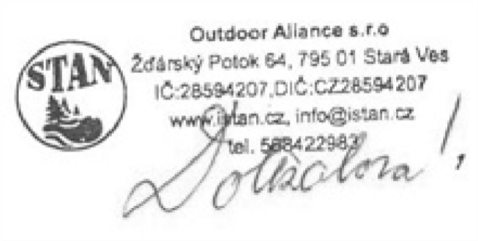 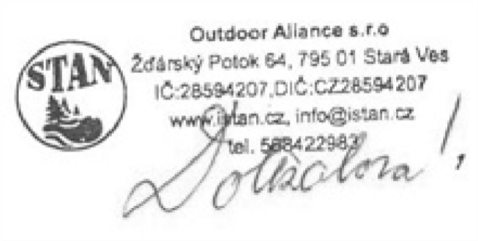 Přílohy smlouvy:Příloha č. 1 – Specifikační karta Vašeho pobytuPříloha č. 2 – Organizační pokynyPříloha č. 3 – Provozní řád RS Slunečné údolí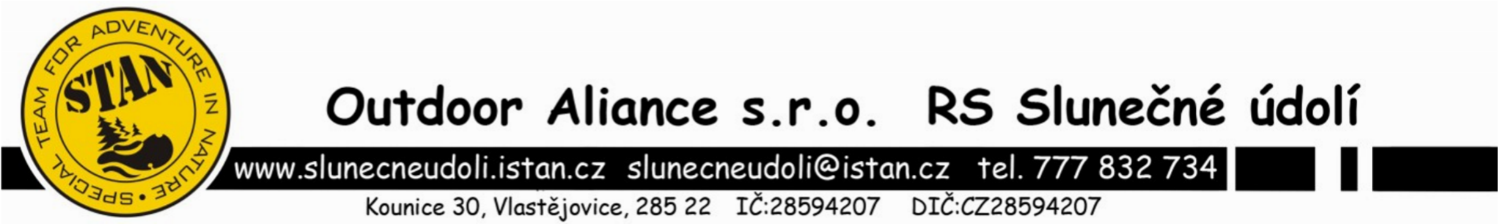 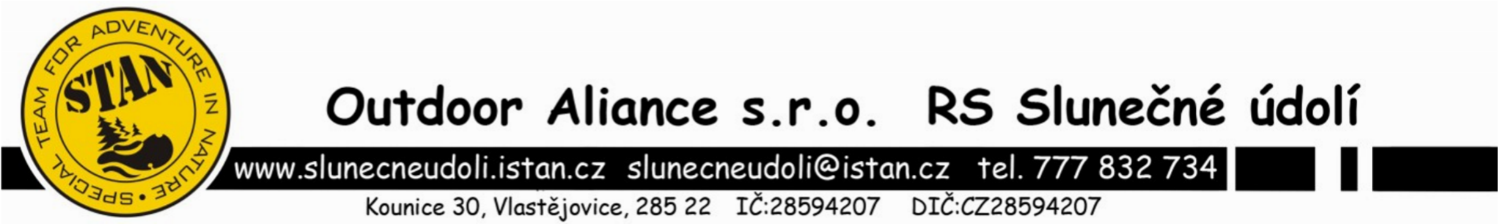 Specifikační karta – rezervace č. 23947Dodavatel: Outdoor Aliance s.r.o. Žďárský Potok 64, 795 01 Stará VesIČ: 28594207, DIČ: CZ28594207Společnost je zapsána v obchodním rejstříku vedeném u Krajského soudu v Ostravě v oddílu C, vložce 33545Zastoupena: Ing. Ludmilou Doležalovou, MBA, jednatelkouOdběratel: ZŠ a MŠ Praha 6, Na Dlouhém lánu 43Na Dlouhém lánu 43, Praha 6, 160 00KB Praha 6, č.ú. 19- 8490430287/0100IČO: 68407122		DIČ: CZ68407122Zastoupená: RNDr. Annou Jelínkovou ,(Na každých 10 platících dětí má 1 pedagog celý pobyt zdarma. Tento počet pedagogů se tedy může měnit v závislosti na skutečném počtu žáků, kteří se pobytu zúčastní. Ostatní platící pedagogové a veškeré další osoby platí 70 % z ceny žáka (včetně dětí pedagogů). Děti pedagogů jsou ubytovány na pokoji s dospělými osobami).Odběratel:.......................................................................................  Dodavatel:Outdoor Aliance s.r.o.Ing. Ludmila DoležalováVýkonná ředitelka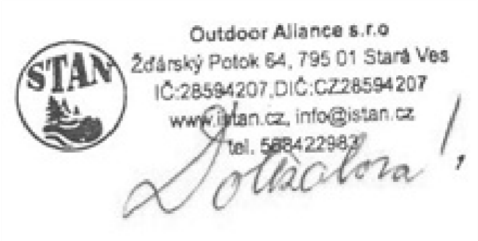 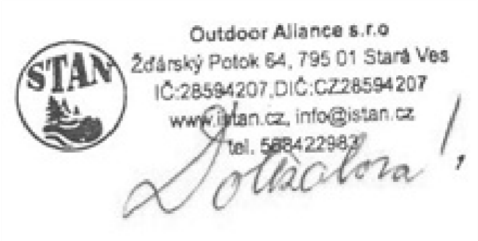 Typ školní akce:Škola v příroděProgram:StandardMísto konání:RS Slunečné údolí – Garnataurus, Kounice 30, 285 23 VlastějoviceTermín:22. května 2017 - 26. května 2017Ubytování:Budova či chatkyPočet dětí:25Počet dospělých:2Cena za dítě:2 700,00 Kč (počet: 25)Cena za dospělého:1 890,00 Kč (počet: 2)Počet pedagogů zdarma:-1 890,00 Kč (počet: 2)